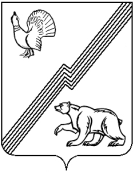 АДМИНИСТРАЦИЯ ГОРОДА ЮГОРСКАХанты-Мансийского автономного округа – Югры ПОСТАНОВЛЕНИЕот  19 декабря 2017 года  									          № 3221О внесении изменений в постановление администрации города Югорска от 31.10.2013 № 3283«О муниципальной программе города Югорска«Развитие сети автомобильных дорог и транспорта в городе Югорске на 2014 - 2020 годы»В связи с уточнением объемов финансирования программных мероприятий,                              в соответствии с постановлением администрации города Югорска от 07.10.2013 № 2906                    «О муниципальных и ведомственных целевых программах города Югорска»:1.Внести в приложение к постановлению администрации города Югорска от 31.10.2013 № 3283 «О муниципальной программе города Югорска «Развитие сети автомобильных дорог               и транспорта в городе Югорске на 2014 - 2020 годы» (с изменениями от 07.05.2014 № 2047,                 от 05.08.2014 № 3988, от 18.11.2014 № 6240, от 25.11.2014 № 6407, от 18.12.2014 № 7210,                      от 31.12.2014 № 7438, от 26.05.2015 № 2137, от 01.09.2015 № 2914, от 23.11.2015 № 3404,                от 18.12.2015 № 3649, от 22.12.2015 № 3727, от 18.02.2016 № 377, от 17.03.2016 № 580,                       от 05.05.2016 № 960, от 28.06.2016 № 1528, от 13.09.2016 № 2212, от 23.11.2016 № 2888,                     от 22.12.2016 № 3283, от 06.04.2017 № 796, от 04.05.2017 № 996, от 11.07.2017 № 1670,                         от 30.11.2017 № 2969) следующие изменения:В паспорте муниципальной программы строки «Целевые показатели муниципальной программы», «Финансовое обеспечение муниципальной программы» изложить в новой редакции (приложение 1).В разделе 1:Абзацы пятнадцатый и шестнадцатый изложить в следующей редакции: «Предельная стоимость проезда в 2013 году составляет 18,00 рублей (в 2017 году – 22,00 рубля) за одну поездку в автобусах общего пользования в соответствии с приказом Региональной службы по тарифам Ханты-Мансийского автономного округа-Югры                            «Об установлении предельных максимальных тарифов на перевозки пассажиров и багажа автомобильным транспортом по внутриокружным и межобластным маршрутам                                        и автомобильным общественным транспортом в городском и пригородном сообщении».Согласно производственным программам, в 2014 году было оказано 23 604 рейса,                      в 2015 – 23 624 рейса, в 2016 году – 23 664 рейса.».Абзац двадцатый изложить в следующей редакции: «Финансово-хозяйственная деятельность предприятий, обеспечивающих пассажирские перевозки на социально-значимых маршрутах в городе, является убыточной. Так за 2012 перевезено 263,4 тыс. человек, недополученные доходы предприятия составили 25,3 млн. рублей, за 2014 год перевезено 223,5 тыс. человек, недополученные доходы составили – 22,6 млн. рублей, за 2015 год перевезено 214,5 тыс. человек, недополученные доходы составили – 17,7 млн. рублей, за 2016 год перевезено 228,8 тыс. человек, недополученные доходы составили – 17,6 млн. рублей.».Абзацы сорок три и сорок четыре изложить в следующей редакции: «Протяженность дорог общего пользования местного значения в городе Югорске составляет 153,7 км, в том числе, с твердым покрытием 66,1 км, с грунтовым покрытием                87,6 км. Количество автомобильного транспорта неуклонно растет, так если численность автотранспорта на начало 2011 года составляла 16 115 единиц, то на 01.06.2013 численность автотранспорта составила 16 700 единиц, на 01.01.2015 – 17 674 единицы, на 01.01.2017 –          19 300 единиц.».1.3. Таблицы 1-3 изложить в новой редакции (приложение 2).2. Опубликовать постановление в официальном печатном издании города Югорска                 и разместить на официальном сайте органов местного самоуправления города Югорска.3. Настоящее постановление вступает в силу после его официального опубликования,                  но не ранее 01.01.2018 года.Контроль за выполнением постановления возложить на заместителя главы                 города – директора департамента жилищно-коммунального и строительного комплекса администрации города Югорска В.К. Бандурина.Исполняющий обязанностиглавы города Югорска                                                                                                       С.Д. ГолинПриложение 1к постановлениюадминистрации города Югорскаот   19 декабря 2017 года   №  3221Приложение 2к постановлениюадминистрации города Югорскаот   19 декабря 2017 года   №  3221Таблица 1Целевые показатели муниципальной программы«Развитие сети автомобильных дорог и транспорта в городе Югорске на 2014 - 2020 годы»Таблица 2Перечень основных мероприятий муниципальной программы «Развитие сети автомобильных дорог и транспорта в городе Югорске на 2014 - 2020 годы»Целевые показатели муниципальной программы 1. Увеличение протяженности сети автомобильных дорог общего пользования с твердым покрытием с 66,584                до 70,062 км.2. Увеличение протяженности пешеходных дорожек (тротуаров) с 39,744 до 45,851 км.3. Поддержание автомобильных дорог общего пользования местного значения в соответствии нормативным требованиям на 100%.4. Сохранение количества рейсов для перевозки пассажиров на муниципальных маршрутах (23 604 шт.)Финансовое обеспечение муниципальной программыНа реализацию муниципальной программы планируется направить 1 400 544,7 тыс. руб., в том числе:2014 год – 230 201,5 тыс. руб.2015 год – 203 817,5 тыс. руб.2016 год – 291 325,1 тыс. руб.2017 год – 307 616,0 тыс. руб.2018 год – 136 875,4 тыс. руб.2019 год – 115 354,6 тыс. руб.2020 год – 115 354,6 тыс. руб.Из бюджета автономного округа – 517 485,9 тыс. руб., в том числе: 2014 год – 38 343,7 тыс. руб.2015 год – 65 818,7 тыс. руб.2016 год – 142 990,7 тыс. руб.2017 год – 175 442,4 тыс. руб.2018 год – 32 466,6 тыс. руб.2019 год – 31 211,9 тыс. руб.2020 год – 31 211,9 тыс. руб.Из бюджета города Югорска  – 883 058,8 тыс. руб., в том числе:2014 год – 191 857,8 тыс. руб.2015 год – 137 998,8 тыс. руб.2016 год – 148 334,4 тыс. руб.2017 год – 132 173,6 тыс. руб.2018 год – 104 408,8 тыс. руб.2019 год – 84 142,7 тыс. руб.2020 год – 84 142,7 тыс. руб.№Наименование целевых показателей муниципальной программыЕд. измеренияБазовый показатель на начало реализации муниципальной программыЗначение целевого показателя по годамЗначение целевого показателя по годамЗначение целевого показателя по годамЗначение целевого показателя по годамЗначение целевого показателя по годамЗначение целевого показателя по годамЗначение целевого показателя по годамЦелевое значение показателя на момент окончания действия муниципальной программы№Наименование целевых показателей муниципальной программыЕд. измеренияБазовый показатель на начало реализации муниципальной программы2014201520162017201820192020Целевое значение показателя на момент окончания действия муниципальной программы1Протяженность сети автомобильных дорог общего пользования с твердым покрытиемкм66,58466,58463,79365,75765,75769,39369,68370,06270,0622Протяженность пешеходных дорожек (тротуаров)км39,74439,74441,15243,77245,18245,18245,47245,85145,8513Доля протяженности автомобильных дорог общего пользования местного значения, соответствующих нормативным требованиям, в общей протяженности автомобильных дорог общего пользования местного значения%1001001001001001001001001004Количество рейсов для перевозки пассажиров на  муниципальных маршрутахШт.23 60423 60423 60423 60423 60423 60423 60423 60423 604Код строки№ основного мероприятияОсновные мероприятия программы (связь мероприятий с целевыми показателями муниципальной программы)Ответственный исполнитель/ соисполнитель (наименование органа или структурного подразделения)Финансовые затраты на реализацию (тыс. руб.)Финансовые затраты на реализацию (тыс. руб.)Финансовые затраты на реализацию (тыс. руб.)Финансовые затраты на реализацию (тыс. руб.)Финансовые затраты на реализацию (тыс. руб.)Финансовые затраты на реализацию (тыс. руб.)Финансовые затраты на реализацию (тыс. руб.)Финансовые затраты на реализацию (тыс. руб.)Финансовые затраты на реализацию (тыс. руб.)Код строки№ основного мероприятияОсновные мероприятия программы (связь мероприятий с целевыми показателями муниципальной программы)Ответственный исполнитель/ соисполнитель (наименование органа или структурного подразделения)Источники финансированияВсего20142015201620172018201920201234567891011121301Цель: Создание условий для устойчивого развития сети автомобильных дорог местного значения и транспорта, обеспечивающее повышение доступности и безопасности транспортных услугЦель: Создание условий для устойчивого развития сети автомобильных дорог местного значения и транспорта, обеспечивающее повышение доступности и безопасности транспортных услугЦель: Создание условий для устойчивого развития сети автомобильных дорог местного значения и транспорта, обеспечивающее повышение доступности и безопасности транспортных услугЦель: Создание условий для устойчивого развития сети автомобильных дорог местного значения и транспорта, обеспечивающее повышение доступности и безопасности транспортных услугЦель: Создание условий для устойчивого развития сети автомобильных дорог местного значения и транспорта, обеспечивающее повышение доступности и безопасности транспортных услугЦель: Создание условий для устойчивого развития сети автомобильных дорог местного значения и транспорта, обеспечивающее повышение доступности и безопасности транспортных услугЦель: Создание условий для устойчивого развития сети автомобильных дорог местного значения и транспорта, обеспечивающее повышение доступности и безопасности транспортных услугЦель: Создание условий для устойчивого развития сети автомобильных дорог местного значения и транспорта, обеспечивающее повышение доступности и безопасности транспортных услугЦель: Создание условий для устойчивого развития сети автомобильных дорог местного значения и транспорта, обеспечивающее повышение доступности и безопасности транспортных услугЦель: Создание условий для устойчивого развития сети автомобильных дорог местного значения и транспорта, обеспечивающее повышение доступности и безопасности транспортных услугЦель: Создание условий для устойчивого развития сети автомобильных дорог местного значения и транспорта, обеспечивающее повышение доступности и безопасности транспортных услугЦель: Создание условий для устойчивого развития сети автомобильных дорог местного значения и транспорта, обеспечивающее повышение доступности и безопасности транспортных услуг02Задача 1. Строительство, реконструкция и капитальный   ремонт автомобильных дорог общего пользования местного значения.Задача 1. Строительство, реконструкция и капитальный   ремонт автомобильных дорог общего пользования местного значения.Задача 1. Строительство, реконструкция и капитальный   ремонт автомобильных дорог общего пользования местного значения.Задача 1. Строительство, реконструкция и капитальный   ремонт автомобильных дорог общего пользования местного значения.Задача 1. Строительство, реконструкция и капитальный   ремонт автомобильных дорог общего пользования местного значения.Задача 1. Строительство, реконструкция и капитальный   ремонт автомобильных дорог общего пользования местного значения.Задача 1. Строительство, реконструкция и капитальный   ремонт автомобильных дорог общего пользования местного значения.Задача 1. Строительство, реконструкция и капитальный   ремонт автомобильных дорог общего пользования местного значения.Задача 1. Строительство, реконструкция и капитальный   ремонт автомобильных дорог общего пользования местного значения.Задача 1. Строительство, реконструкция и капитальный   ремонт автомобильных дорог общего пользования местного значения.Задача 1. Строительство, реконструкция и капитальный   ремонт автомобильных дорог общего пользования местного значения.Задача 1. Строительство, реконструкция и капитальный   ремонт автомобильных дорог общего пользования местного значения.031Выполнение работ по строительству (реконструкции), капитальному ремонту  автомобильных дорог общего пользования местного значения (1, 2)ДЖКиСКбюджет автономного округа482 848,238 343,758 454,0119 059,7172 100,432 466,631 211,931 211,9041Выполнение работ по строительству (реконструкции), капитальному ремонту  автомобильных дорог общего пользования местного значения (1, 2)ДЖКиСКместный бюджет127 145,060 932,325 543,619 572,116 102,81 708,81 642,71 642,7051Выполнение работ по строительству (реконструкции), капитальному ремонту  автомобильных дорог общего пользования местного значения (1, 2)ДЖКиСКВсего609 993,299 276,083 997,6138 631,8188 203,234 175,432 854,632 854,6061Выполнение работ по строительству (реконструкции), капитальному ремонту  автомобильных дорог общего пользования местного значения (1, 2)ДМСиГбюджет автономного округа0,00,00,00,00,00,00,00,0071Выполнение работ по строительству (реконструкции), капитальному ремонту  автомобильных дорог общего пользования местного значения (1, 2)ДМСиГместный бюджет31 000,013 000,00,011 000,07 000,00,00,00,0081Выполнение работ по строительству (реконструкции), капитальному ремонту  автомобильных дорог общего пользования местного значения (1, 2)ДМСиГВсего31 000,013 000,00,011 000,07 000,00,00,00,009ИТОГО по задаче 1ДЖКиСК/ ДМСиГбюджет автономного округа482 848,238 343,758 454,0119 059,7172 100,432 466,631 211,931 211,910ИТОГО по задаче 1ДЖКиСК/ ДМСиГместный бюджет158 145,073 932,325 543,630 572,123 102,81 708,81 642,71 642,711ИТОГО по задаче 1ДЖКиСК/ ДМСиГВсего640 993,2112 276,083 997,6149 631,8195 203,234 175,432 854,632 854,612Задача 2. Обеспечение функционирования сети автомобильных дорог общего пользования местного значения.Задача 2. Обеспечение функционирования сети автомобильных дорог общего пользования местного значения.Задача 2. Обеспечение функционирования сети автомобильных дорог общего пользования местного значения.Задача 2. Обеспечение функционирования сети автомобильных дорог общего пользования местного значения.Задача 2. Обеспечение функционирования сети автомобильных дорог общего пользования местного значения.Задача 2. Обеспечение функционирования сети автомобильных дорог общего пользования местного значения.Задача 2. Обеспечение функционирования сети автомобильных дорог общего пользования местного значения.Задача 2. Обеспечение функционирования сети автомобильных дорог общего пользования местного значения.Задача 2. Обеспечение функционирования сети автомобильных дорог общего пользования местного значения.Задача 2. Обеспечение функционирования сети автомобильных дорог общего пользования местного значения.Задача 2. Обеспечение функционирования сети автомобильных дорог общего пользования местного значения.Задача 2. Обеспечение функционирования сети автомобильных дорог общего пользования местного значения.132Текущее содержание и ремонт городских дорог (3)ДЖКиСКбюджет автономного округа27 273,00,00,023 931,03 342,00,00,00,0142Текущее содержание и ремонт городских дорог (3)ДЖКиСКместный бюджет630 963,2100 124,994 734,299 706,396 697,892 700,073 500,073 500,0 152Текущее содержание и ремонт городских дорог (3)ДЖКиСКВсего658 236,2100 124,994 734,2123 637,3100 039,892 700,073 500,073 500,016ИТОГО по задаче 2ДЖКиСКбюджет автономного округа27 273,00,00,023 931,03 342,00,00,00,017ИТОГО по задаче 2ДЖКиСКместный бюджет630 963,2100 124,994 734,299 706,396 697,892 700,073 500,073 500,018ИТОГО по задаче 2ДЖКиСКВсего658 236,2100 124,994 734,2123 637,3100 039,892 700,073 500,073 500,019Задача 3. Обеспечение доступности и повышение качества дорожной деятельности и транспортных услуг автомобильным транспортом.Задача 3. Обеспечение доступности и повышение качества дорожной деятельности и транспортных услуг автомобильным транспортом.Задача 3. Обеспечение доступности и повышение качества дорожной деятельности и транспортных услуг автомобильным транспортом.Задача 3. Обеспечение доступности и повышение качества дорожной деятельности и транспортных услуг автомобильным транспортом.Задача 3. Обеспечение доступности и повышение качества дорожной деятельности и транспортных услуг автомобильным транспортом.Задача 3. Обеспечение доступности и повышение качества дорожной деятельности и транспортных услуг автомобильным транспортом.Задача 3. Обеспечение доступности и повышение качества дорожной деятельности и транспортных услуг автомобильным транспортом.Задача 3. Обеспечение доступности и повышение качества дорожной деятельности и транспортных услуг автомобильным транспортом.Задача 3. Обеспечение доступности и повышение качества дорожной деятельности и транспортных услуг автомобильным транспортом.Задача 3. Обеспечение доступности и повышение качества дорожной деятельности и транспортных услуг автомобильным транспортом.Задача 3. Обеспечение доступности и повышение качества дорожной деятельности и транспортных услуг автомобильным транспортом.Задача 3. Обеспечение доступности и повышение качества дорожной деятельности и транспортных услуг автомобильным транспортом.203Предоставление субсидии организациям автомобильного транспорта на возмещение убытков от пассажирских перевозок  на территории города Югорска по регулируемым тарифам, оказание услуг по осуществлению пассажирских перевозок
по маршрутам регулярного сообщения (4) ДЖКиСКбюджет автономного округа7 364,70,07 364,70,00,00,00,00,0213Предоставление субсидии организациям автомобильного транспорта на возмещение убытков от пассажирских перевозок  на территории города Югорска по регулируемым тарифам, оказание услуг по осуществлению пассажирских перевозок
по маршрутам регулярного сообщения (4) ДЖКиСКместный бюджет92 050,617 800,617 721,017 600,010 929,010 000,0 9 000,0 9 000,0 223Предоставление субсидии организациям автомобильного транспорта на возмещение убытков от пассажирских перевозок  на территории города Югорска по регулируемым тарифам, оказание услуг по осуществлению пассажирских перевозок
по маршрутам регулярного сообщения (4) ДЖКиСКВсего99 415,317 800,625 085,717 600,010 929,010 000,09 000,09 000,0234Выполнение мероприятий по разработке программ, нормативных документов в сфере дорожной деятельности (1,2,4)ДЖКиСКбюджет автономного округа0,00,00,00,00,00,00,00,0244Выполнение мероприятий по разработке программ, нормативных документов в сфере дорожной деятельности (1,2,4)ДЖКиСКместный бюджет1 900,00,00,0456,01 444,00,00,00,0254Выполнение мероприятий по разработке программ, нормативных документов в сфере дорожной деятельности (1,2,4)ДЖКиСКВсего1 900,00,00,0456,01 444,00,00,00,026Итого по задаче 3ДЖКиСКбюджет автономного округа7 364,70,07 364,70,00,00,00,00,027Итого по задаче 3ДЖКиСКместный бюджет93 950,617 800,617 721,018 056,012 373,010 000,09 000,09 000,028Итого по задаче 3ДЖКиСКВсего101 315,317 800,625 085,718 056,012 373,010 000,09 000,09 000,029Всего по Муниципальной программебюджет автономного округа517 485,938 343,765 818,7142 990,7175 442,432 466,631 211,931 211,930Всего по Муниципальной программеместный бюджет883 058,8191 857,8137 998,8148 334,4132 173,6104 408,884 142,784 142,731Всего по Муниципальной программеВсего1 400 544,7230 201,5203 817,5291 325,1307 616,0136 875,4115 354,6115 354,632в том числе33Инвестиции в объекты муниципальной собственностибюджет автономного округа450 381,638 343,758 454,0119 059,7172 100,40,031 211,931 211,934Инвестиции в объекты муниципальной собственностиместный бюджет149 436,273 932,325 543,630 572,116 102,80,01 642,71 642,735Инвестиции в объекты муниципальной собственностиВсего599 817,8112 276,083 997,6149 631,8188 203,20,032 854,632 854,636 в том числе 37Ответственный исполнитель (ДЖКиСК)бюджет автономного округа517 485,938 343,765 818,7142 990,7175 442,432 466,631 211,931 211,938Ответственный исполнитель (ДЖКиСК)местный бюджет852 058,8178 857,8137 998,8137 334,4125 173,6104 408,884 142,784 142,739Ответственный исполнитель (ДЖКиСК)Всего1 369 544,7217 201,5203 817,5280 325,1300 616,0136 875,4115 354,6115 354,640Соисполнитель (ДМСиГ)бюджет автономного округа0,00,00,00,00,00,00,00,041Соисполнитель (ДМСиГ)местный бюджет31 000,013 000,00,011 000,07 000,00,00,00,042Соисполнитель (ДМСиГ)Всего31 000,013 000,00,011 000,07 000,00,00,00,0